Comité d’organisationNicolas Brard, doctorant, équipe ISOR du Centre d’histoire du XIXe siècle, Université Paris 1Panthéon-SorbonnePierre Demon, doctorant, équipe ISOR du Centre d’histoire du XIXe siècle, Université Paris 1 Panthéon-SorbonneSolène Monnier, doctorante, équipe ISOR du Centre d’histoire du XIXe siècle, Université Paris 1 Panthéon-SorbonneThéo Sorroche, doctorant, équipe ISOR du Centre d’histoire du XIXe siècle, Université Paris 1 Panthéon-SorbonneMaria Xypolopoulou, doctorante, équipe ISOR du Centre d’histoire du XIXe siècle, Université Paris 1 Panthéon-Sorbonne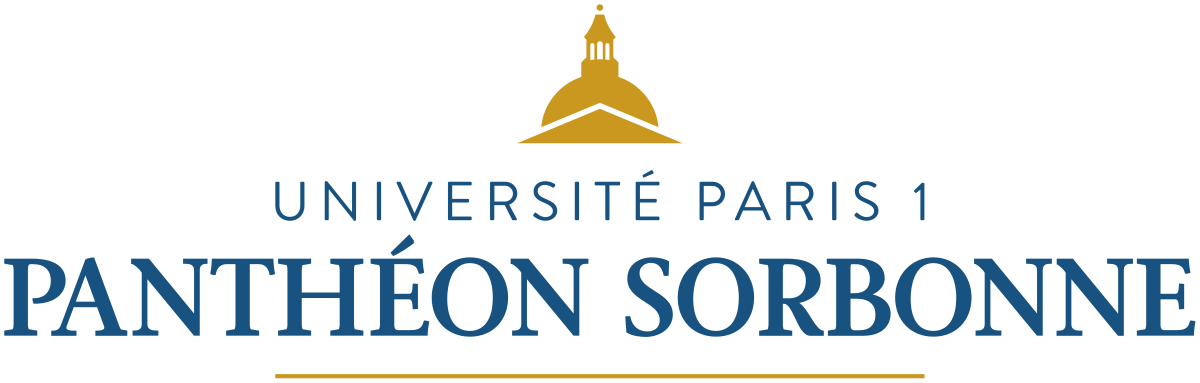 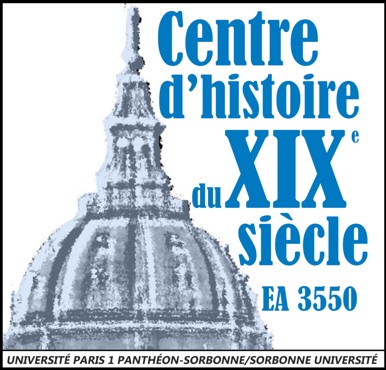 Journée d’étude - Doct’ISORViolences domestiques et médias en France, XIXe-XXIe siècle15 JUIN 2022 - SALLE PICARD, CENTRE SORBONNE17 RUE DE LA SORBONNE, 75005 PARIS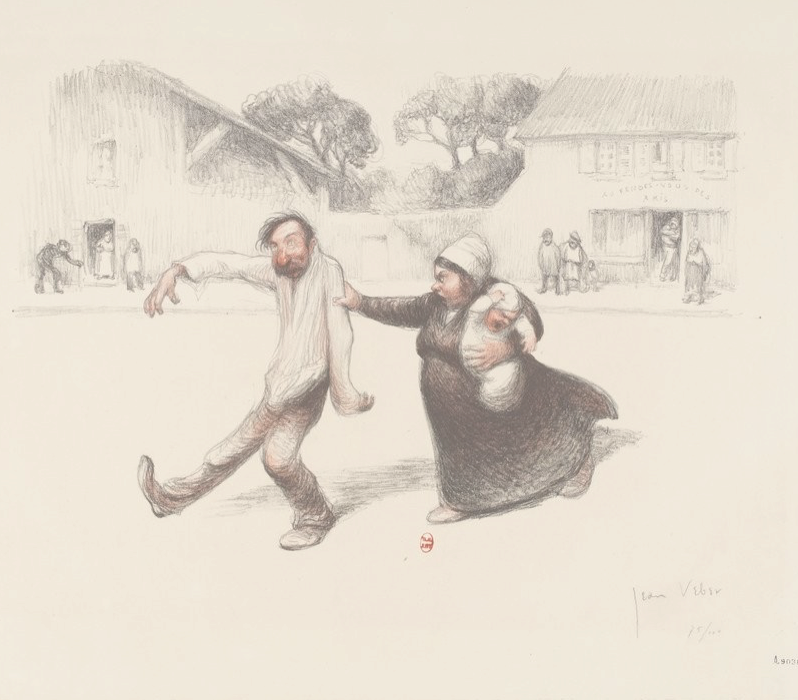 Inscription obligatoire auprès de : Solene.Monnier1@etu.univ-paris1.frPROGRAMMEMATIN10h – Accueil10h30 – Introduction par la Présidente Anne-Emmanuelle DEMARTINI (Université Paris 1 Panthéon-Sorbonne - Centre d’histoire du XIXe siècle)11h – Anne BLÉGER (Université Paris 1 Panthéon-Sorbonne - Centre d’histoire du XIXe siècle, ISOR), Zoom sur la violence des mères dans le cinéma français muet.11h30 – Javiera COUSSIEU-REYES (Université Sorbonne Paris Cité, ED ERASME, Laboratoires Pléiade & IRIS), Imaginaire des violences incestueuses, récits des victimes d’inceste et évolution de la perception des violences en France, des années 1970 à 2021.12h – DiscussionAPRÈS-MIDI14h – Laurence SCHNITZLER (Université Toulouse Jean Jaurès - LLA CREATIS), Mise en tension entre témoignage et fiction dans la pièce Je te veux impeccable de Loïc Choneau.14h30 – Sophie DUBEC (Université Sorbonne Nouvelle - Sciences de l’information et de la communication, Irméccen), La couverture des infanticides et des féminicides à l’aune de la dichotomie privé/public : analyser le genre des violences parentales dans la presse écrite et télévisée.15h – Discussion15h30 – Entretien avec Pauline LIÉTAR, coréalisatrice du documentaire Jacqueline Sauvage, victime ou coupable (2018).16h30 – Conclusion de la journée par la Présidente